ЧЕРНОПЕНСКИЙ  ВЕСТНИК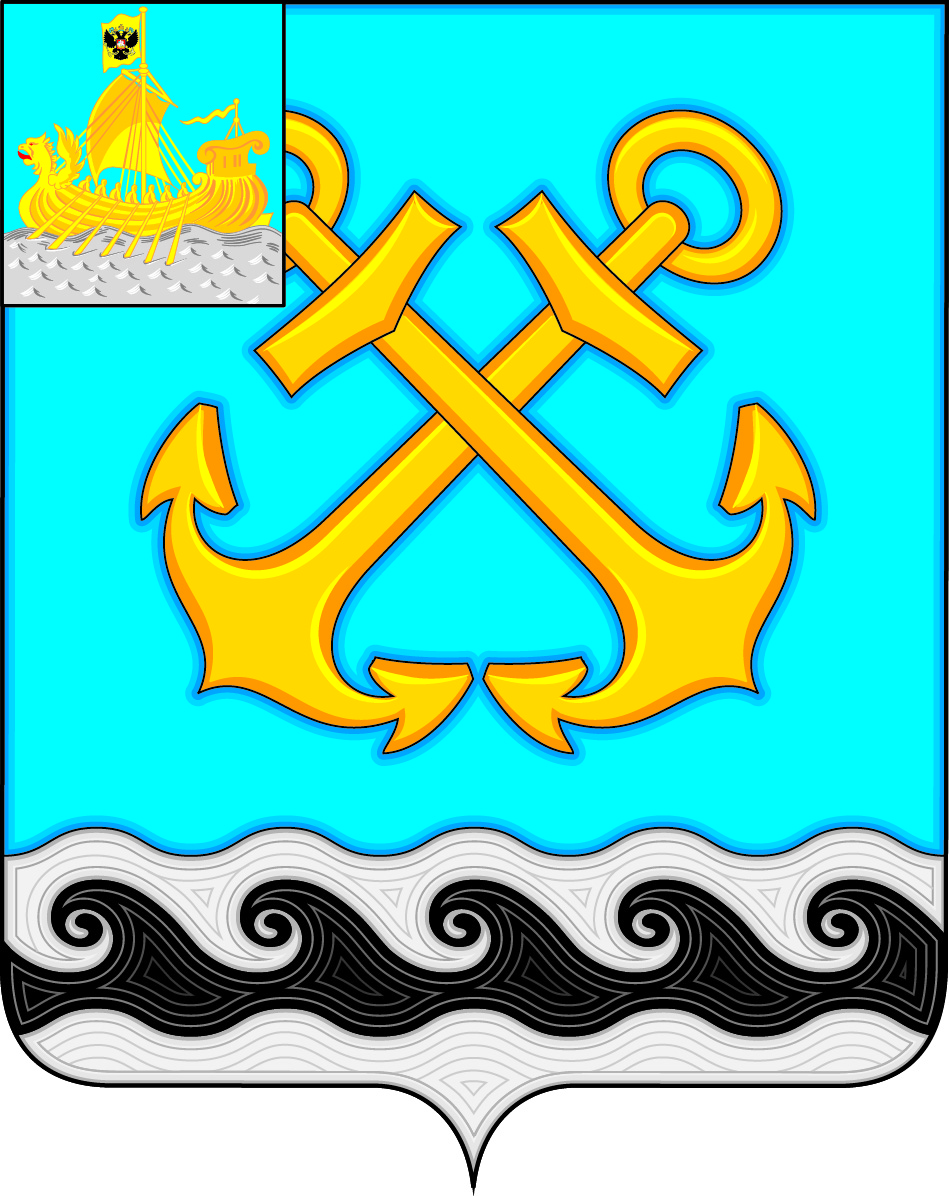 Информационный бюллетень Учредитель: Совет депутатов Чернопенского сельского поселения Костромского муниципального районаКостромской областиИнформационный бюллетеньвыходит с 30 ноября 2006 года             № 10                  пятница  24 июня 2022 года Сегодня в номере:О Календарном плане мероприятий по подготовке и проведению повторных выборов депутата Совета депутатов Чернопенского сельского  поселения Костромского муниципального района Костромской области четвертого созыва по десятимандатному избирательному округу…………………….…………………………..стр. 2Сообщение прокуратуры Костромского района о Моратории на проведение проверок в 2022…………………………………………...стр.34О совместном заседании коллегий Волжской межрегиональной природоохранной прокуратуры и прокуратуры Костромской области по вопросу «О состоянии законности и практике прокурорского надзора в сфере охраны вод, в том числе при обеспечении населения качественной питьевой водой»………………….…………………..стр. 35******ТЕРРИТОРИАЛЬНАЯ ИЗБИРАТЕЛЬНАЯ КОМИССИЯКОСТРОМСКОГО района КОСТРОМСКОЙ ОБЛАСТИПОСТАНОВЛЕНИЕот 23 июня 2022 года                                                                   № 30/95О Календарном плане мероприятий
по подготовке и проведению повторных выборов депутатаСовета депутатов Чернопенского сельского  поселения Костромского муниципального района Костромской области четвертого созыва по десятимандатному избирательному округуНа основании пункта 9.1 статьи 26 Федерального закона от 12 июня 2002 года № 67-ФЗ «Об основных гарантиях избирательных прав и права на участие в референдуме граждан Российской Федерации», статьи 44.1 Избирательного кодекса Костромской области, постановления избирательной комиссии Костромской области от 20 мая 2022 года №110 «О возложении  исполнения полномочий по подготовке и проведению выборов в органы местного самоуправления, местного референдума на территориальную избирательную комиссию Костромского района Костромской области», постановления  территориальной избирательной комиссии Костромского района Костромской области от «21» июня  2022 года № 29/93 «О назначении повторных выборов  депутата Совета депутатов Чернопенского  сельского поселения Костромского муниципального района Костромской области четвертого созыва по десятимандатному избирательному округу», Методических рекомендаций по разработке календарных планов мероприятий по подготовке и проведению выборов в субъектах Российской Федерации, утвержденных постановлением Центральной избирательной комиссии Российской Федерации России от 2 апреля 2014 года № 224/1444-6,территориальная избирательная комиссия Костромского района Костромской области постановляет:1.0Утвердить Календарный план мероприятий по подготовке и проведению повторных выборов депутата Совета депутатов Чернопенского сельского поселения Костромского муниципального района Костромской области четвертого созыва по десятимандатному избирательному округу с днем голосования 11 сентября 2022 года (далее – Календарный план) (приложение № 1).2. Опубликовать настоящее постановление в информационном бюллетене «Чернопенский вестник»  и разместить настоящее постановление в разделе «Избирательная комиссия»  на официальном сайте администрации Костромского муниципального района в информационно-телекоммуникационной сети «Интернет».3.0Опубликовать в общественно – политической газете «Волжская новь» информационный материал «Этапы избирательной кампании по повторным выборам депутата Совета депутатов Чернопенского сельского  поселения Костромского муниципального района Костромской области четвертого созыва по десятимандатному избирательному округу с днем голосования 11 сентября 2022 года», основанный на Календарном плане (приложение № 2).4. Возложить контроль исполнения настоящего постановления на  председателя территориальной избирательной комиссии Костромского района Костромской области  Л. М. Максимову. Календарный планмероприятий по подготовке и проведению повторных выборов депутата Совета депутатов Чернопенского сельского поселения Костромского муниципального района Костромской области четвертого созыва по десятимандатному избирательному округу с днем голосования 11 сентября 2022 годаПриложение №2к постановлению территориальной избирательной комиссии Костромского района Костромской области  от 23 июня 2022 года № 30/95* Повторные выборы депутата Совета депутатов  Чернопенского  сельского поселения Костромского муниципального района Костромской области четвертого созыва по десятимандатному избирательному округу назначены на 11 сентября   2022 года постановлением  территориальной избирательной комиссии Костромского района Костромской области от «21» июня  2022 года № 29/93 «О назначении повторных выборов  депутата Совета депутатов Чернопенского  сельского поселения Костромского муниципального района Костромской области четвертого созыва по десятимандатному избирательному округу», Решение официально опубликовано 22 июня 2022 года в информационном бюллетене «Чернопенский  вестник» № 9Календарный план мероприятий по подготовке и проведению  повторных выборов депутата Совета депутатов  Чернопенского сельского поселения Костромского муниципального района Костромской области четвертого созыва по десятимандатному избирательному округу размещен в разделе «Избирательная комиссия»  на официальном сайте администрации Костромского муниципального района Костромской области в информационно-телекоммуникационной сети «Интернет».******Мораторий на проведение проверок в 2022Постановлением правительства РФ от 10 марта 2022 года №336 определено, что в России до конца 2022 года будет действовать мораторий на проведение проверок бизнеса. Такое постановление подписал Председатель Правительства Михаил Мишустин.Постановлением предусмотрен запрет на проведение до конца 2022 года плановых проверок.При этом плановые проверки будут сохранены только в отношении небольшого закрытого перечня объектов контроля, в рамках санитарно-эпидемиологического, ветеринарного и пожарного контроля, а также надзора в области промышленной безопасности.В документе отмечается, что проведение внеплановых контрольных мероприятий допускается лишь в исключительных случаях при угрозе жизни и причинения тяжкого вреда здоровью граждан, угрозе обороне страны и безопасности государства, а также при угрозе возникновения чрезвычайных ситуаций природного и техногенного характера. При этом такие проверки должны быть согласованы с органами прокуратуры.Внеплановые проверки также могут проводиться по поручению Президента Российской Федерации и Правительства Российской Федерации.Подготовленный документ стал частью комплекса мер, предложенных Правительством для обеспечения устойчивости развития экономики и снижения нагрузки на предпринимателей в условиях санкций, которые были анонсированы Михаилом Мишустиным 2 марта.******23.06.2022, состоялось совместное заседание коллегий Волжской межрегиональной природоохранной прокуратуры и прокуратуры Костромской областиВ г. Костроме состоялось совместное заседание коллегий Волжской межрегиональной природоохранной прокуратуры и прокуратуры Костромской области по вопросу «О состоянии законности и практике прокурорского надзора в сфере охраны вод, в том числе при обеспечении населения качественной питьевой водой».Заседание прошло под сопредседательством Волжского межрегионального природоохранного прокурора Илюшина А.А. и прокурора Костромской области Рываева Ю.В.В работе коллегий приняли участие члены коллегий Волжской межрегиональной природоохранной прокуратуры и прокуратуры Костромской области, начальники подразделений прокуратур, прокуроры городов и районов области, исполняющий обязанности Костромского межрайонного природоохранного прокурора, руководители правоохранительных органов, территориальных подразделений федеральных органов, органов исполнительной власти Костромской области.Важнейшей стратегической составляющей экологической безопасности государства является сохранение и рациональное использование водных ресурсов, не теряет остроты проблема сбросов загрязненных стоков, реабилитации водных объектов. Распространены факты захвата береговых полос, незаконного возведения строений, ограничения доступа граждан к водоемам, загрязнения водоохранных зон, прибрежных защитных полос отходами, размещения отвалов размываемых грунтов.По итогам обсуждения выработаны меры, направленные на укрепление состояния законности, повышение эффективности деятельности органов прокуратуры, уполномоченных органов в области охраны и использования водных объектов.Информационный бюллетень учрежден Советом депутатов Чернопенского сельского поселения.Выходит по мере необходимости, но не реже 1 раза в месяц, .Адрес издательства: п.Сухоногово, пл.Советская, 3	Контактный телефон: 664-963Ответственный за выпуск: Савина Г.ВПредседатель избирательной комиссии                         Л. М. МаксимоваПредседатель избирательной комиссии                         Секретарь избирательной комиссииЛ. Н. СеменоваПриложение №1к постановлениютерриториальной избирательной комиссииКостромского района Костромской областиот 23 июня 2022 года № 30/95Дата назначения выборовДата назначения выборов21 июня 2022 года 21 июня 2022 года Дата официального опубликования
(публикации) решения о назначении выборовДата официального опубликования
(публикации) решения о назначении выборов22  июня 2022 года22  июня 2022 годаДень голосованияДень голосования11 сентября 2022 года11 сентября 2022 года№ п/пСодержание мероприятияСодержание мероприятияСрок исполненияСрок исполненияИсполнителиИЗБИРАТЕЛЬНЫЕ УЧАСТКИ. ИЗБИРАТЕЛЬНЫЕ КОМИССИИИЗБИРАТЕЛЬНЫЕ УЧАСТКИ. ИЗБИРАТЕЛЬНЫЕ КОМИССИИИЗБИРАТЕЛЬНЫЕ УЧАСТКИ. ИЗБИРАТЕЛЬНЫЕ КОМИССИИИЗБИРАТЕЛЬНЫЕ УЧАСТКИ. ИЗБИРАТЕЛЬНЫЕ КОМИССИИИЗБИРАТЕЛЬНЫЕ УЧАСТКИ. ИЗБИРАТЕЛЬНЫЕ КОМИССИИИЗБИРАТЕЛЬНЫЕ УЧАСТКИ. ИЗБИРАТЕЛЬНЫЕ КОМИССИИОпубликование списков избирательных участков с указанием их границ (если избирательный участок образован на части территории населенного пункта) либо перечня населенных пунктов (если избирательный участок образован на территориях одного или нескольких населенных пунктов), номеров, мест нахождения участковых избирательных комиссий (далее - УИК) и  помещений для голосования, а также номеров телефонов УИКОпубликование списков избирательных участков с указанием их границ (если избирательный участок образован на части территории населенного пункта) либо перечня населенных пунктов (если избирательный участок образован на территориях одного или нескольких населенных пунктов), номеров, мест нахождения участковых избирательных комиссий (далее - УИК) и  помещений для голосования, а также номеров телефонов УИКНе позднее 
1 августа 2022 года Не позднее 
1 августа 2022 года Глава Костромского муниципального района Костромской области (далее – глава района)Принятие постановления территориальной избирательной комиссии (далее – ТИК) о возложении полномочий окружной избирательной комиссии по выборам депутатов представительного органа муниципального образования (далее - ОИК) на ТИКПринятие постановления территориальной избирательной комиссии (далее – ТИК) о возложении полномочий окружной избирательной комиссии по выборам депутатов представительного органа муниципального образования (далее - ОИК) на ТИКСразу после официального опубликования решения о назначении выборовСразу после официального опубликования решения о назначении выборовТИКСПИСКИ ИЗБИРАТЕЛЕЙСПИСКИ ИЗБИРАТЕЛЕЙСПИСКИ ИЗБИРАТЕЛЕЙСПИСКИ ИЗБИРАТЕЛЕЙСПИСКИ ИЗБИРАТЕЛЕЙСПИСКИ ИЗБИРАТЕЛЕЙПредставление сведений об избирателях в ТИК для составления списков избирателейПредставление сведений об избирателях в ТИК для составления списков избирателейСразу после назначения дня голосованияСразу после назначения дня голосованияГлава района Составление списков избирателей отдельно по каждому избирательному участку Составление списков избирателей отдельно по каждому избирательному участку Не позднее 
26 августа 2022 годаНе позднее 
26 августа 2022 годаТИК  Передача первых экземпляров списков избирателей по акту УИКПередача первых экземпляров списков избирателей по акту УИКНе позднее 
31 августа 2022 годаНе позднее 
31 августа 2022 годаТИКПредставление списков избирателей для ознакомления избирателей и дополнительного уточнения ими сведений о себеПредставление списков избирателей для ознакомления избирателей и дополнительного уточнения ими сведений о себеC 31 августа 2022 годаC 31 августа 2022 годаУИКУточнение списка избирателей Уточнение списка избирателей После получения списка избирателей из ТИКПосле получения списка избирателей из ТИКУИКПодписание выверенного и уточненного списка избирателей и его заверение печатью УИКПодписание выверенного и уточненного списка избирателей и его заверение печатью УИКНе позднее 18.00 часов 10 сентября 2022 годаНе позднее 18.00 часов 10 сентября 2022 годаПредседатели и секретари УИКБрошюровка списка избирателей (отдельных книг списка – в случае разделения списка на отдельные книги) Брошюровка списка избирателей (отдельных книг списка – в случае разделения списка на отдельные книги) Не позднее 10 сентября 2022 годаНе позднее 10 сентября 2022 годаПредседатели и секретари УИКРеализация избирателями права подачи в соответствующую УИК личного письменного заявления о включении в список избирателей на избирательном участке по месту их временного пребыванияРеализация избирателями права подачи в соответствующую УИК личного письменного заявления о включении в список избирателей на избирательном участке по месту их временного пребыванияНе позднее 7 сентября 2022 годаНе позднее 7 сентября 2022 годаИзбиратели, находящиеся в день голосования в местах временного пребывания; работающие на предприятиях с непрерывным циклом работы и занятые на отдельных видах работ, где невозможно уменьшение продолжительности работы (смены),избиратели из числа военнослужащих, находящихся вне места расположения воинской части, избиратели, работающие вахтовым методомПОЛИТИЧЕСКИЕ ПАРТИИПОЛИТИЧЕСКИЕ ПАРТИИПОЛИТИЧЕСКИЕ ПАРТИИПОЛИТИЧЕСКИЕ ПАРТИИПОЛИТИЧЕСКИЕ ПАРТИИСоставление списка политических партий, региональных отделений и иных структурных подразделений политических партий, иных общественных объединений, имеющих право в соответствии с Федеральным законом «О политических партиях», Федеральным законом «Об основных гарантиях избирательных прав и права на участие в референдуме граждан Российской Федерации» принимать участие в выборах в качестве избирательных объединений, по состоянию на день официального опубликования (публикации) решения о назначении выборов. Опубликование указанного списка в государственных или муниципальных периодических печатных изданиях, размещение его на официальном сайте Управления Министерства юстиции Российской Федерации по Костромской области в информационно-телекоммуникационной сети «Интернет» и направление указанного списка в ТИК Составление списка политических партий, региональных отделений и иных структурных подразделений политических партий, иных общественных объединений, имеющих право в соответствии с Федеральным законом «О политических партиях», Федеральным законом «Об основных гарантиях избирательных прав и права на участие в референдуме граждан Российской Федерации» принимать участие в выборах в качестве избирательных объединений, по состоянию на день официального опубликования (публикации) решения о назначении выборов. Опубликование указанного списка в государственных или муниципальных периодических печатных изданиях, размещение его на официальном сайте Управления Министерства юстиции Российской Федерации по Костромской области в информационно-телекоммуникационной сети «Интернет» и направление указанного списка в ТИК Не позднее чем через три дня со дня официального опубликования (публикации) решения о назначении выборовНе позднее чем через три дня со дня официального опубликования (публикации) решения о назначении выборовУправление Министерства юстиции Российской Федерации по Костромской областиПубликация политической партией, выдвинувшей зарегистрированного кандидата, своей предвыборной программы (не менее чем в одном муниципальном периодическом печатном издании), размещение ее в информационно-телекоммуникационной сети «Интернет»Публикация политической партией, выдвинувшей зарегистрированного кандидата, своей предвыборной программы (не менее чем в одном муниципальном периодическом печатном издании), размещение ее в информационно-телекоммуникационной сети «Интернет»Не позднее 31 августа 2022 годаНе позднее 31 августа 2022 годаПолитические партииВЫДВИЖЕНИЕ И РЕГИСТРАЦИЯ КАНДИДАТОВ В ДЕПУТАТЫ ПРЕДСТАВИТЕЛЬНОГО ОРГАНА МУНИЦИПАЛЬНОГО ОБРАЗОВАНИЯВЫДВИЖЕНИЕ И РЕГИСТРАЦИЯ КАНДИДАТОВ В ДЕПУТАТЫ ПРЕДСТАВИТЕЛЬНОГО ОРГАНА МУНИЦИПАЛЬНОГО ОБРАЗОВАНИЯВЫДВИЖЕНИЕ И РЕГИСТРАЦИЯ КАНДИДАТОВ В ДЕПУТАТЫ ПРЕДСТАВИТЕЛЬНОГО ОРГАНА МУНИЦИПАЛЬНОГО ОБРАЗОВАНИЯВЫДВИЖЕНИЕ И РЕГИСТРАЦИЯ КАНДИДАТОВ В ДЕПУТАТЫ ПРЕДСТАВИТЕЛЬНОГО ОРГАНА МУНИЦИПАЛЬНОГО ОБРАЗОВАНИЯВЫДВИЖЕНИЕ И РЕГИСТРАЦИЯ КАНДИДАТОВ В ДЕПУТАТЫ ПРЕДСТАВИТЕЛЬНОГО ОРГАНА МУНИЦИПАЛЬНОГО ОБРАЗОВАНИЯВЫДВИЖЕНИЕ И РЕГИСТРАЦИЯ КАНДИДАТОВ В ДЕПУТАТЫ ПРЕДСТАВИТЕЛЬНОГО ОРГАНА МУНИЦИПАЛЬНОГО ОБРАЗОВАНИЯВыдвижение кандидатов в депутаты Совета депутатов Чернопенского сельского поселения  Костромского муниципального района Костромской области четвертого созыва по десятимандатному избирательному округу (далее - кандидат, кандидаты) в порядке самовыдвижения Выдвижение кандидатов в депутаты Совета депутатов Чернопенского сельского поселения  Костромского муниципального района Костромской области четвертого созыва по десятимандатному избирательному округу (далее - кандидат, кандидаты) в порядке самовыдвижения С 7 июля 2022 года
по 31 июля 2022 года. Временем окончания указанного периода является – 18.00 часовС 7 июля 2022 года
по 31 июля 2022 года. Временем окончания указанного периода является – 18.00 часовГраждане Российской Федерации, обладающие пассивным избирательным правомВыдвижение списков кандидатов в депутаты Совета депутатов Чернопенского сельского поселения  Костромского муниципального района Костромской области четвертого созыва по десятимандатному  избирательному округу (далее – список кандидатов) политической партией, региональным отделением, иным структурным подразделением политической партии, иными общественными объединениями (далее - избирательные объединения) Выдвижение списков кандидатов в депутаты Совета депутатов Чернопенского сельского поселения  Костромского муниципального района Костромской области четвертого созыва по десятимандатному  избирательному округу (далее – список кандидатов) политической партией, региональным отделением, иным структурным подразделением политической партии, иными общественными объединениями (далее - избирательные объединения) С 7 июля 2022 года
по 31 июля 2022 года. Временем окончания указанного периода является – 18.00 часовС 7 июля 2022 года
по 31 июля 2022 года. Временем окончания указанного периода является – 18.00 часовИзбирательные объединенияРассмотрение документов, представленных уполномоченным представителем избирательного объединения, принятие решения о заверении списка кандидатов либо об отказе в его заверенииРассмотрение документов, представленных уполномоченным представителем избирательного объединения, принятие решения о заверении списка кандидатов либо об отказе в его заверенииВ течение трех дней со дня приемаВ течение трех дней со дня приемаТИКВыдача уполномоченному представителю избирательного объединения решения о заверении списка кандидатов, копии заверенного списка кандидатов либо мотивированного решения об отказе в его заверении Выдача уполномоченному представителю избирательного объединения решения о заверении списка кандидатов, копии заверенного списка кандидатов либо мотивированного решения об отказе в его заверении В течение одних суток с момента принятия соответствующего решенияВ течение одних суток с момента принятия соответствующего решенияТИКНаправление в ОИК решения о заверении списка кандидатов с копией заверенного списка кандидатов и копиями заявлений кандидатов, включенных в заверенный список кандидатовНаправление в ОИК решения о заверении списка кандидатов с копией заверенного списка кандидатов и копиями заявлений кандидатов, включенных в заверенный список кандидатовВ течение одних суток с момента принятия соответствующего решенияВ течение одних суток с момента принятия соответствующего решенияТИКПредставление в ОИК документов о выдвижении кандидатаПредставление в ОИК документов о выдвижении кандидатаС 7 июля 2022 года
по 31 июля 2022 года. Временем окончания указанного периода является – 18.00 часовС 7 июля 2022 года
по 31 июля 2022 года. Временем окончания указанного периода является – 18.00 часовКандидаты, выдвинутые избирательными объединениями и включенные в заверенный ТИК список Проведение проверок достоверности сведений, представленных кандидатамиПроведение проверок достоверности сведений, представленных кандидатамиВ течение 10 или 20 дней со дня поступления представления ОИК.Если представление поступило за 10 и менее дней до дня голосования – в срок, установленный ОИКВ течение 10 или 20 дней со дня поступления представления ОИК.Если представление поступило за 10 и менее дней до дня голосования – в срок, установленный ОИКПроверяющие органы во взаимодействии с Контрольно-ревизионной службой при ОИКПредставление в ОИК документов для регистрации кандидата Представление в ОИК документов для регистрации кандидата Не позднее
18.00 часов 1 августа
2022 годаНе позднее
18.00 часов 1 августа
2022 годаКандидаты Извещение кандидата о выявленной неполноте сведений, отсутствии каких-либо документов, указанных в частях 8, 10, 11 статьи 71, частях 1, 2 и 5 статьи 80 Кодекса, или несоблюдении требований Кодекса к оформлению документов, представленных в ОИКИзвещение кандидата о выявленной неполноте сведений, отсутствии каких-либо документов, указанных в частях 8, 10, 11 статьи 71, частях 1, 2 и 5 статьи 80 Кодекса, или несоблюдении требований Кодекса к оформлению документов, представленных в ОИКНе позднее чем за три дня до дня заседания ОИК, на котором должен рассматриваться вопрос о регистрации кандидатаНе позднее чем за три дня до дня заседания ОИК, на котором должен рассматриваться вопрос о регистрации кандидатаОИКРеализация права на внесение уточнений и дополнений в документы, содержащие сведения о кандидате, а также в иные документы, представленные в ОИКРеализация права на внесение уточнений и дополнений в документы, содержащие сведения о кандидате, а также в иные документы, представленные в ОИКНе позднее чем за один день до дня заседания ОИК, на котором должен рассматриваться вопрос о регистрации кандидатаНе позднее чем за один день до дня заседания ОИК, на котором должен рассматриваться вопрос о регистрации кандидатаКандидатыПринятие решения о регистрации кандидата либо об отказе в регистрации кандидатаПринятие решения о регистрации кандидата либо об отказе в регистрации кандидатаНе позднее чем на десятый день со дня принятия документов для регистрации Не позднее чем на десятый день со дня принятия документов для регистрации ОИК Выдача кандидату копии решения об отказе в регистрации с изложением оснований отказа (в случае принятия такого решения)Выдача кандидату копии решения об отказе в регистрации с изложением оснований отказа (в случае принятия такого решения)В течение одних суток с момента принятия решенияВ течение одних суток с момента принятия решенияОИК Передача сведений о зарегистрированных кандидатах в средства массовой информации (далее – СМИ)Передача сведений о зарегистрированных кандидатах в средства массовой информации (далее – СМИ)В течение 48 часов после регистрации кандидата В течение 48 часов после регистрации кандидата ОИК Представление в ОИК заверенных копий соответствующих приказов (распоряжений) об освобождении на время участия в выборах от выполнения должностных или служебных обязанностей зарегистрированных кандидатов, находящихся на государственной или муниципальной службе либо работающих в организациях, осуществляющих выпуск СМИПредставление в ОИК заверенных копий соответствующих приказов (распоряжений) об освобождении на время участия в выборах от выполнения должностных или служебных обязанностей зарегистрированных кандидатов, находящихся на государственной или муниципальной службе либо работающих в организациях, осуществляющих выпуск СМИНе позднее чем через пять дней со дня регистрацииНе позднее чем через пять дней со дня регистрацииЗарегистрированные кандидатыПредставление в ТИК списка наблюдателей, назначенных в ТИКПредставление в ТИК списка наблюдателей, назначенных в ТИКНе позднее 7 сентября 2022 года, а при проведении досрочного голосования – не позднее 27 августа 2022 годаНе позднее 7 сентября 2022 года, а при проведении досрочного голосования – не позднее 27 августа 2022 годаЗарегистрированные кандидаты, избирательное объединение, выдвинувшее зарегистрированного кандидата, субъекты общественного контроляПредставление в ТИК списка наблюдателей, назначенных в УИКПредставление в ТИК списка наблюдателей, назначенных в УИКНе позднее 7 сентября 2022 года, а при проведении досрочного голосования – не позднее 3 сентября 2022 годаНе позднее 7 сентября 2022 года, а при проведении досрочного голосования – не позднее 3 сентября 2022 годаЗарегистрированные кандидаты, избирательное объединение, выдвинувшее зарегистрированного кандидата, субъекты общественного контроляПредставление в УИК списков назначенных наблюдателейПредставление в УИК списков назначенных наблюдателейНе позднее 
10 сентября 2022 года, а при проведении досрочного голосования - не позднее 6 сентябряНе позднее 
10 сентября 2022 года, а при проведении досрочного голосования - не позднее 6 сентябряТИКПредставление направления, выданного избирательным объединением, выдвинувшим зарегистрированного кандидата, зарегистрированным кандидатом, субъектом общественного контроля, в ТИКПредставление направления, выданного избирательным объединением, выдвинувшим зарегистрированного кандидата, зарегистрированным кандидатом, субъектом общественного контроля, в ТИКС 10 по 11 сентября 2022 года, а при проведении досрочного голосования с 30 августа по 6 сентября 2022 годаС 10 по 11 сентября 2022 года, а при проведении досрочного голосования с 30 августа по 6 сентября 2022 годаНаблюдатели, указанные в списках, представленных в ТИКПредставление направления, выданного избирательным объединением, выдвинувшим зарегистрированного кандидата, зарегистрированным кандидатом, субъектом общественного контроля, в УИК, в которую назначен наблюдательПредставление направления, выданного избирательным объединением, выдвинувшим зарегистрированного кандидата, зарегистрированным кандидатом, субъектом общественного контроля, в УИК, в которую назначен наблюдательС 10 по 11 сентября 2022 года, а при проведении досрочного голосования с 6 по 10 сентября 2022 годаС 10 по 11 сентября 2022 года, а при проведении досрочного голосования с 6 по 10 сентября 2022 годаНаблюдатели, указанные в списках, представленных в ТИКНазначение доверенных лиц кандидатовНазначение доверенных лиц кандидатовПосле выдвижения кандидатаПосле выдвижения кандидатаКандидатыРегистрация доверенных лиц кандидатовРегистрация доверенных лиц кандидатовВ течение пяти дней со дня поступления письменного заявления кандидата о назначении доверенного лица и заявления самого гражданина о согласии быть доверенным лицом, а также иных документовВ течение пяти дней со дня поступления письменного заявления кандидата о назначении доверенного лица и заявления самого гражданина о согласии быть доверенным лицом, а также иных документовОИК Назначение уполномоченных представителей по финансовым вопросамНазначение уполномоченных представителей по финансовым вопросамПосле выдвижения кандидатаПосле выдвижения кандидатаКандидат, зарегистрированныйкандидатРегистрация уполномоченных представителей по финансовым вопросам кандидата, зарегистрированногокандидатаРегистрация уполномоченных представителей по финансовым вопросам кандидата, зарегистрированногокандидатаПосле поступления письменного заявления кандидата, зарегистрированного кандидата и нотариально удостоверенной доверенности, выданной уполномоченному представителю по финансовым вопросам, при предъявлении уполномоченным представителем по финансовым вопросам паспорта либо документа, заменяющего паспорт гражданинаПосле поступления письменного заявления кандидата, зарегистрированного кандидата и нотариально удостоверенной доверенности, выданной уполномоченному представителю по финансовым вопросам, при предъявлении уполномоченным представителем по финансовым вопросам паспорта либо документа, заменяющего паспорт гражданинаОИК Реализация права кандидата, зарегистрированного кандидата на снятие своей кандидатурыРеализация права кандидата, зарегистрированного кандидата на снятие своей кандидатурыНе позднее 5 сентября 2022 года,а в случае вынуждающих к тому обстоятельств – не позднее 9 сентября2022 годаНе позднее 5 сентября 2022 года,а в случае вынуждающих к тому обстоятельств – не позднее 9 сентября2022 годаКандидат, зарегистрированныйкандидатРеализация права избирательного объединения на отзыв выдвинутого им кандидата Реализация права избирательного объединения на отзыв выдвинутого им кандидата Не позднее 
5 сентября 2022 годаНе позднее 
5 сентября 2022 годаИзбирательное объединениеИНФОРМИРОВАНИЕ ИЗБИРАТЕЛЕЙ И ПРЕДВЫБОРНАЯ АГИТАЦИЯИНФОРМИРОВАНИЕ ИЗБИРАТЕЛЕЙ И ПРЕДВЫБОРНАЯ АГИТАЦИЯИНФОРМИРОВАНИЕ ИЗБИРАТЕЛЕЙ И ПРЕДВЫБОРНАЯ АГИТАЦИЯИНФОРМИРОВАНИЕ ИЗБИРАТЕЛЕЙ И ПРЕДВЫБОРНАЯ АГИТАЦИЯИНФОРМИРОВАНИЕ ИЗБИРАТЕЛЕЙ И ПРЕДВЫБОРНАЯ АГИТАЦИЯИНФОРМИРОВАНИЕ ИЗБИРАТЕЛЕЙ И ПРЕДВЫБОРНАЯ АГИТАЦИЯРазмещение на стендах в помещении ТИК информации о зарегистрированных кандидатах Размещение на стендах в помещении ТИК информации о зарегистрированных кандидатах Не позднее 26 августа 2022 годаНе позднее 26 августа 2022 годаТИК, ОИКАгитационный период для кандидата, выдвинутого непосредственноАгитационный период для кандидата, выдвинутого непосредственноСо дня представления  кандидатом в ОИК заявления о согласии баллотироваться и до ноля часов 10 сентября 2022 года Со дня представления  кандидатом в ОИК заявления о согласии баллотироваться и до ноля часов 10 сентября 2022 года Агитационный период для кандидата, выдвинутого избирательным объединением Агитационный период для кандидата, выдвинутого избирательным объединением Со дня представления кандидатом в ОИК документов, указанных в части 14 статьи 73 Кодекса, и до ноля часов 10 сентября 2022 года Со дня представления кандидатом в ОИК документов, указанных в части 14 статьи 73 Кодекса, и до ноля часов 10 сентября 2022 года Представление в Управление Федеральной службы по надзору в сфере связи, информационных технологий и массовых коммуникаций по Костромской области списка муниципальных организаций телерадиовещания и муниципальных периодических печатных изданийПредставление в Управление Федеральной службы по надзору в сфере связи, информационных технологий и массовых коммуникаций по Костромской области списка муниципальных организаций телерадиовещания и муниципальных периодических печатных изданийНе позднее чем на пятый день после дня официального опубликования (публикации) решения о назначении выборовНе позднее чем на пятый день после дня официального опубликования (публикации) решения о назначении выборовОрганы местного самоуправленияПредставление в ТИК перечня муниципальных организаций телерадиовещания, а также муниципальных периодических печатных изданий Представление в ТИК перечня муниципальных организаций телерадиовещания, а также муниципальных периодических печатных изданий Не позднее чем на десятый день после дня официального опубликования (публикации) решения о назначении выборовНе позднее чем на десятый день после дня официального опубликования (публикации) решения о назначении выборовУправление Федеральной службы по надзору в сфере связи, информационных технологий и массовых коммуникаций по Костромской областиОпубликование перечня муниципальных организаций телерадиовещания, а также муниципальных периодических печатных изданий, обязанных предоставлять эфирное время, печатную площадь для проведения предвыборной агитацииОпубликование перечня муниципальных организаций телерадиовещания, а также муниципальных периодических печатных изданий, обязанных предоставлять эфирное время, печатную площадь для проведения предвыборной агитацииНе позднее чем на пятнадцатый день после дня официального опубликования (публикации) решения о назначении выборов Не позднее чем на пятнадцатый день после дня официального опубликования (публикации) решения о назначении выборов ТИКОпубликование информации об общем объеме бесплатной печатной площади, которую редакция периодического печатного издания предоставляет зарегистрированным кандидатам для предвыборной агитации Опубликование информации об общем объеме бесплатной печатной площади, которую редакция периодического печатного издания предоставляет зарегистрированным кандидатам для предвыборной агитации Не позднее чем через 30 дней со дня официального опубликования решения о назначении  выборовНе позднее чем через 30 дней со дня официального опубликования решения о назначении  выборовРедакции муниципальных периодических печатных изданий Опубликование сведений о размере (в валюте Российской Федерации) и других условиях оплаты эфирного времени, печатной площади, услуг по размещению агитационных материалов СМИ. Представление указанных сведений, информации о дате и об источнике их опубликования, сведений о регистрационном номере и дате выдачи свидетельства о регистрации СМИ и уведомлений о готовности предоставить эфирное время, печатную площадь для проведения предвыборной агитации, услуги по размещению агитационных материалов в сетевом издании зарегистрированным кандидатам в ТИКОпубликование сведений о размере (в валюте Российской Федерации) и других условиях оплаты эфирного времени, печатной площади, услуг по размещению агитационных материалов СМИ. Представление указанных сведений, информации о дате и об источнике их опубликования, сведений о регистрационном номере и дате выдачи свидетельства о регистрации СМИ и уведомлений о готовности предоставить эфирное время, печатную площадь для проведения предвыборной агитации, услуги по размещению агитационных материалов в сетевом издании зарегистрированным кандидатам в ТИКНе позднее чем через 30 дней со дня официального опубликования решения о назначении выборовНе позднее чем через 30 дней со дня официального опубликования решения о назначении выборовОрганизации телерадиовещания 
и редакции периодических 
печатных изданий и редакции сетевых изданийПроведение предвыборной агитации на каналах организаций телерадиовещания, в периодических печатных изданиях и в сетевых изданияхПроведение предвыборной агитации на каналах организаций телерадиовещания, в периодических печатных изданиях и в сетевых изданияхС 13 августа 2022 года до ноля часов 10 сентября 2022 годаС 13 августа 2022 года до ноля часов 10 сентября 2022 годаЗарегистрированные кандидатыПредставление в ОИК письменных заявок зарегистрированных кандидатов на предоставление муниципальными организациями телерадиовещания и редакциями муниципальных периодических печатных изданий бесплатного эфирного времени и бесплатной печатной площади Представление в ОИК письменных заявок зарегистрированных кандидатов на предоставление муниципальными организациями телерадиовещания и редакциями муниципальных периодических печатных изданий бесплатного эфирного времени и бесплатной печатной площади Не позднее 
11 августа 2022 годаНе позднее 
11 августа 2022 годаЗарегистрированные кандидаты Проведение жеребьевки в целях распределения бесплатного эфирного времени, предоставленного для проведения совместных агитационных мероприятий, и определения дат и времени выхода в эфир предвыборных агитационных материаловПроведение жеребьевки в целях распределения бесплатного эфирного времени, предоставленного для проведения совместных агитационных мероприятий, и определения дат и времени выхода в эфир предвыборных агитационных материаловПо завершении регистрации кандидатов, 
но не позднее 11 августа 2022 годаПо завершении регистрации кандидатов, 
но не позднее 11 августа 2022 годаОИК, организации телерадиовещанияПроведение жеребьевки в целях определения дат и времени выхода в эфир предвыборных агитационных материалов зарегистрированных кандидатов за платуПроведение жеребьевки в целях определения дат и времени выхода в эфир предвыборных агитационных материалов зарегистрированных кандидатов за платуНе позднее 
12 августа 2022 годаНе позднее 
12 августа 2022 годаОрганизации 
телерадиовещанияРеализация права зарегистрированного кандидата отказаться от использования предоставленного ему для проведения предвыборной агитации эфирного времени, сообщив об этом в письменной форме соответствующей организации телерадиовещания Реализация права зарегистрированного кандидата отказаться от использования предоставленного ему для проведения предвыборной агитации эфирного времени, сообщив об этом в письменной форме соответствующей организации телерадиовещания Не позднее чем за два дня до выхода в эфирНе позднее чем за два дня до выхода в эфирЗарегистрированный кандидат  Проведение жеребьевки в целях распределения печатных площадей, предоставляемых безвозмездноПроведение жеребьевки в целях распределения печатных площадей, предоставляемых безвозмездноВ течение двух дней по завершении регистрации кандидатовВ течение двух дней по завершении регистрации кандидатовОИК, редакции муниципальных периодических печатных изданийПроведение жеребьевки в целях распределения печатных площадей, представляемых за плату Проведение жеребьевки в целях распределения печатных площадей, представляемых за плату Не позднее 
12 августа 2022 годаНе позднее 
12 августа 2022 годаРедакции периодических печатных изданийРеализация права зарегистрированного кандидата отказаться от использования предоставленной ему для проведения предвыборной агитации печатной площади, сообщив об этом в письменной форме соответствующей редакции периодического печатного изданияРеализация права зарегистрированного кандидата отказаться от использования предоставленной ему для проведения предвыборной агитации печатной площади, сообщив об этом в письменной форме соответствующей редакции периодического печатного изданияНе позднее чем за пять дней до дня публикацииНе позднее чем за пять дней до дня публикацииЗарегистрированный кандидат  Представление в ТИК данных учета объемов и стоимости эфирного времени и печатной площади, предоставленных для проведения предвыборной агитации, объемов и стоимости услуг по размещению агитационных материалов в сетевых изданияхПредставление в ТИК данных учета объемов и стоимости эфирного времени и печатной площади, предоставленных для проведения предвыборной агитации, объемов и стоимости услуг по размещению агитационных материалов в сетевых изданияхНе позднее 
21 сентября 2022 годаНе позднее 
21 сентября 2022 годаОрганизации телерадиовещания, редакции периодических печатных изданий и редакции сетевых изданийЗапрет на опубликование (обнародование) результатов опросов общественного мнения, прогнозов результатов выборов, иных исследований, связанных с выборами, в том числе их размещение в информационно-телекоммуникационных сетях, доступ к которым не ограничен определенным кругом лиц (включая сеть «Интернет»)Запрет на опубликование (обнародование) результатов опросов общественного мнения, прогнозов результатов выборов, иных исследований, связанных с выборами, в том числе их размещение в информационно-телекоммуникационных сетях, доступ к которым не ограничен определенным кругом лиц (включая сеть «Интернет»)С 6 сентября 2022 года по 11 сентября 2022 годаС 6 сентября 2022 года по 11 сентября 2022 годаРассмотрение заявлений о выделении помещений для проведения встреч зарегистрированных кандидатов, их доверенных лиц с избирателямиРассмотрение заявлений о выделении помещений для проведения встреч зарегистрированных кандидатов, их доверенных лиц с избирателямине позднее трех дней со дня их подачи
не позднее трех дней со дня их подачи
Собственники, владельцы помещений, указанные в части 4 статьи 96 КодексаУведомление в письменной форме ОИК 
о факте предоставления зарегистрированному кандидату помещения, об условиях, на которых оно было предоставлено, а также о том, когда это помещение может быть предоставлено в течение агитационного периода другим зарегистрированным кандидатамУведомление в письменной форме ОИК 
о факте предоставления зарегистрированному кандидату помещения, об условиях, на которых оно было предоставлено, а также о том, когда это помещение может быть предоставлено в течение агитационного периода другим зарегистрированным кандидатамНе позднее дня, следующего за днем предоставления 
помещенияНе позднее дня, следующего за днем предоставления 
помещенияСобственники, владельцы помещений, указанных в части 3 статьи 96 КодексаРазмещение в информационно-телекоммуникационной сети «Интернет» информации, содержащейся в уведомлении о факте предоставления зарегистрированному кандидату помещения для встреч Размещение в информационно-телекоммуникационной сети «Интернет» информации, содержащейся в уведомлении о факте предоставления зарегистрированному кандидату помещения для встреч В течение двух суток с момента получения уведомления о факте предоставления помещенияВ течение двух суток с момента получения уведомления о факте предоставления помещенияОИКОпубликование сведений о размере 
(в валюте Российской Федерации) 
и других условиях оплаты работ или услуг по изготовлению печатных агитационных материалов. Представление указанных сведений, а также сведений, содержащих наименование, юридический адрес и идентификационный номер налогоплательщика-организации (фамилию, имя, отчество индивидуального предпринимателя, наименование субъекта Российской Федерации, района, города, иного населенного пункта, где находится место его жительства), в ТИКОпубликование сведений о размере 
(в валюте Российской Федерации) 
и других условиях оплаты работ или услуг по изготовлению печатных агитационных материалов. Представление указанных сведений, а также сведений, содержащих наименование, юридический адрес и идентификационный номер налогоплательщика-организации (фамилию, имя, отчество индивидуального предпринимателя, наименование субъекта Российской Федерации, района, города, иного населенного пункта, где находится место его жительства), в ТИКНе позднее чем через 30 дней со дня официального опубликования решения о назначении выборовНе позднее чем через 30 дней со дня официального опубликования решения о назначении выборовОрганизации, индивидуальные предприниматели, выполняющие работы (предоставляющие услуги) по изготовлению печатных агитационных материаловПредставление экземпляров печатных агитационных материалов или их копий, экземпляров или копий аудиовизуальных агитационных материалов, фотографий, экземпляров или копий иных агитационных материалов, а также электронных образов этих предвыборных агитационных материалов в машиночитаемом виде, сведений об адресе юридического лица, индивидуального предпринимателя (адресе места жительства физического лица), изготовивших и заказавших  эти материалы, и копия документа об оплате изготовления данного предвыборного агитационного материала из соответствующего избирательного фонда в ОИК Представление экземпляров печатных агитационных материалов или их копий, экземпляров или копий аудиовизуальных агитационных материалов, фотографий, экземпляров или копий иных агитационных материалов, а также электронных образов этих предвыборных агитационных материалов в машиночитаемом виде, сведений об адресе юридического лица, индивидуального предпринимателя (адресе места жительства физического лица), изготовивших и заказавших  эти материалы, и копия документа об оплате изготовления данного предвыборного агитационного материала из соответствующего избирательного фонда в ОИК До начала распространения соответствующих материаловДо начала распространения соответствующих материаловКандидатыПредставление в ТИК копии агитационного материала, предназначенного для размещения на каналах организаций, осуществляющих телерадиовещание, в периодических печатных изданиях вместе с информацией о том, изображение какого кандидата (каких кандидатов) использовано в соответствующем агитационном материале (в случае использования изображений кандидата (кандидатов) в агитационном материале).Представление в ТИК копии агитационного материала, предназначенного для размещения на каналах организаций, осуществляющих телерадиовещание, в периодических печатных изданиях вместе с информацией о том, изображение какого кандидата (каких кандидатов) использовано в соответствующем агитационном материале (в случае использования изображений кандидата (кандидатов) в агитационном материале).После передачи (направления) агитационного материала в муниципальную организацию телерадиовещания, редакцию муниципального периодического печатного издания и до начала его распространенияПосле передачи (направления) агитационного материала в муниципальную организацию телерадиовещания, редакцию муниципального периодического печатного издания и до начала его распространенияЗарегистрированные кандидатыВыделение и оборудование на территории каждого избирательного участка специальных мест для вывешивания агитационных печатных материаловВыделение и оборудование на территории каждого избирательного участка специальных мест для вывешивания агитационных печатных материаловНе позднее 11 августа 2022 годаНе позднее 11 августа 2022 годаГлава района  по предложению ТИКИЗБИРАТЕЛЬНЫЕ ФОНДЫ КАНДИДАТОВ. ФИНАНСИРОВАНИЕ ВЫБОРОВИЗБИРАТЕЛЬНЫЕ ФОНДЫ КАНДИДАТОВ. ФИНАНСИРОВАНИЕ ВЫБОРОВИЗБИРАТЕЛЬНЫЕ ФОНДЫ КАНДИДАТОВ. ФИНАНСИРОВАНИЕ ВЫБОРОВИЗБИРАТЕЛЬНЫЕ ФОНДЫ КАНДИДАТОВ. ФИНАНСИРОВАНИЕ ВЫБОРОВИЗБИРАТЕЛЬНЫЕ ФОНДЫ КАНДИДАТОВ. ФИНАНСИРОВАНИЕ ВЫБОРОВИЗБИРАТЕЛЬНЫЕ ФОНДЫ КАНДИДАТОВ. ФИНАНСИРОВАНИЕ ВЫБОРОВ63. Открытие в  Отделении по Костромской области Центрального банка Российской Федерации по Центральному федеральному округу (далее – Отделение Кострома)  счета для перечисления средств местного бюджета, выделенных на подготовку и проведение выборовОткрытие в  Отделении по Костромской области Центрального банка Российской Федерации по Центральному федеральному округу (далее – Отделение Кострома)  счета для перечисления средств местного бюджета, выделенных на подготовку и проведение выборовВ период со дня принятия решения о назначении выборов, но не позднее чем в десятидневный срок со дня официального опубликования(публикации) решения о назначении выборовВ период со дня принятия решения о назначении выборов, но не позднее чем в десятидневный срок со дня официального опубликования(публикации) решения о назначении выборовТИК, Отделение по Костромской области Центрального банка Российской Федерации по Центральному федеральному округу 64. Осуществление финансирования ТИК для подготовки и проведения выборов Осуществление финансирования ТИК для подготовки и проведения выборов В соответствии с утвержденной бюджетной росписью о распределении расходов местного бюджета, но не позднее чем в десятидневный срок 
со дня официального опубликования (публикации) решения о назначении выборов В соответствии с утвержденной бюджетной росписью о распределении расходов местного бюджета, но не позднее чем в десятидневный срок 
со дня официального опубликования (публикации) решения о назначении выборов Администрация Чернопенского сельского поселения Костромского муниципального района Костромской области65. Распределение денежных средств на подготовку и проведение выборов между УИКРаспределение денежных средств на подготовку и проведение выборов между УИКНе позднее 
26 августа 2022 годаНе позднее 
26 августа 2022 годаТИК66.Представление финансовых отчетов о поступлении и расходовании средств местного бюджета, выделенных на подготовку и проведение выборов:Представление финансовых отчетов о поступлении и расходовании средств местного бюджета, выделенных на подготовку и проведение выборов:66.- ОИК- ОИКНе позднее 
21 сентября 2022 годаНе позднее 
21 сентября 2022 годаУИК66.- ТИК- ТИКНе позднее чем через 35 дней со дня официального опубликования результатов выборовНе позднее чем через 35 дней со дня официального опубликования результатов выборовОИК66.- представительному органу муниципального образования- представительному органу муниципального образованияНе позднее чем через 45 дней со дня официального опубликования результатов выборовНе позднее чем через 45 дней со дня официального опубликования результатов выборовТИК 67.Открытие кандидатом специального избирательного счета для формирования своего избирательного фонда в филиале публичного акционерного общества «Сбербанк России»Открытие кандидатом специального избирательного счета для формирования своего избирательного фонда в филиале публичного акционерного общества «Сбербанк России»В период после письменного уведомления ОИК о выдвижении кандидата до представления документов для его регистрации В период после письменного уведомления ОИК о выдвижении кандидата до представления документов для его регистрации Кандидаты, филиал публичного акционерного общества «Сбербанк России» на основании разрешения ОИК68.Представление кандидатами, зарегистрированными кандидатами ОИК отчетов о размерах и источниках создания своего избирательного фонда, а также обо всех произведенных затратах:Представление кандидатами, зарегистрированными кандидатами ОИК отчетов о размерах и источниках создания своего избирательного фонда, а также обо всех произведенных затратах:68.- первый финансовый отчет - первый финансовый отчет Одновременно с представлением документов, необходимых для регистрации кандидатаОдновременно с представлением документов, необходимых для регистрации кандидатаКандидаты68.- итоговый финансовый отчет- итоговый финансовый отчетНе позднее чем через 30 дней со дня официального опубликования результатов выборовНе позднее чем через 30 дней со дня официального опубликования результатов выборовКандидаты, зарегистрированные кандидаты, граждане, являвшиеся кандидатами, зарегистрированными кандидатами69.Передача копий финансовых отчетов кандидатов, зарегистрированных кандидатов для опубликованияПередача копий финансовых отчетов кандидатов, зарегистрированных кандидатов для опубликованияНе позднее чем через пять дней со дня их получения Не позднее чем через пять дней со дня их получения ОИК 70.Опубликование копий финансовых отчетов кандидатов, зарегистрированных кандидатов Опубликование копий финансовых отчетов кандидатов, зарегистрированных кандидатов В течение семи дней со дня их полученияВ течение семи дней со дня их полученияРедакции муниципальных периодических печатных изданий71.Представление ОИК сведений о поступлении и расходовании средств, находящихся на специальных избирательных счетах кандидатов, зарегистрированных кандидатовПредставление ОИК сведений о поступлении и расходовании средств, находящихся на специальных избирательных счетах кандидатов, зарегистрированных кандидатовПри использовании системы дистанционного банковского обслуживания – ежедневно по рабочим дням за весь предыдущий операционный период, в случае отсутствия системы – на бумажном носителе не реже одного раза в неделю, а с 31 августа 2022 года - не реже одного раза в три операционных дняПри использовании системы дистанционного банковского обслуживания – ежедневно по рабочим дням за весь предыдущий операционный период, в случае отсутствия системы – на бумажном носителе не реже одного раза в неделю, а с 31 августа 2022 года - не реже одного раза в три операционных дняФилиал публичного акционерного общества «Сбербанк России»72.Перечисление анонимных пожертвований, перечисленных на специальные избирательные счета кандидатов, зарегистрированных кандидатов в доход местного бюджета Перечисление анонимных пожертвований, перечисленных на специальные избирательные счета кандидатов, зарегистрированных кандидатов в доход местного бюджета Не позднее чем через 10 дней со дня поступления на специальный избирательный счетНе позднее чем через 10 дней со дня поступления на специальный избирательный счетКандидаты, зарегистрированные кандидаты 73.Возврат средств, поступивших от жертвователей, не имеющих права осуществлять такие пожертвования, средств, превышающих установленный максимальный размер пожертвования, полностью или превышающую его часть, жертвователямВозврат средств, поступивших от жертвователей, не имеющих права осуществлять такие пожертвования, средств, превышающих установленный максимальный размер пожертвования, полностью или превышающую его часть, жертвователямНе позднее 10 дней со дня поступления пожертвования на специальный избирательный счетНе позднее 10 дней со дня поступления пожертвования на специальный избирательный счетКандидаты, зарегистрированные кандидаты 74.Возврат гражданам и юридическим лицам, внесшим пожертвования, неизрасходованных денежных средств избирательного фонда пропорционально перечисленным денежным средствамВозврат гражданам и юридическим лицам, внесшим пожертвования, неизрасходованных денежных средств избирательного фонда пропорционально перечисленным денежным средствамДо представления итогового финансового отчетаДо представления итогового финансового отчетаКандидаты, зарегистрированные кандидаты 75.Направление для опубликования данных об открытии кандидатами специальных избирательных счетов для создания избирательного фонда, о совокупных размерах денежных средств, перечисленных и израсходованных из избирательных фондов кандидатов, сводных данных финансовых отчетов кандидатов  Направление для опубликования данных об открытии кандидатами специальных избирательных счетов для создания избирательного фонда, о совокупных размерах денежных средств, перечисленных и израсходованных из избирательных фондов кандидатов, сводных данных финансовых отчетов кандидатов  В порядке, установленном для опубликования муниципальных правовых актов органов местного самоуправленияВ порядке, установленном для опубликования муниципальных правовых актов органов местного самоуправленияОИК76.Опубликование данных об открытии кандидатами специальных избирательных счетов для создания избирательного фонда, о совокупных размерах денежных средств, перечисленных и израсходованных из избирательных фондов кандидатов, сводных данных финансовых отчетов кандидатов Опубликование данных об открытии кандидатами специальных избирательных счетов для создания избирательного фонда, о совокупных размерах денежных средств, перечисленных и израсходованных из избирательных фондов кандидатов, сводных данных финансовых отчетов кандидатов В порядке, установленном для опубликования муниципальных правовых актов органов местного самоуправленияВ порядке, установленном для опубликования муниципальных правовых актов органов местного самоуправленияАдминистрация Чернопенского сельского поселения Костромского муниципального района Костромской области77.Направление ОИК, кандидату заверенных копий первичных финансовых документов, подтверждающих поступление и расходование средств избирательного фондаНаправление ОИК, кандидату заверенных копий первичных финансовых документов, подтверждающих поступление и расходование средств избирательного фондаПо представлению ОИК, требованию кандидата в трехдневный срок, 
а с 7 сентября 2022 года – немедленноПо представлению ОИК, требованию кандидата в трехдневный срок, 
а с 7 сентября 2022 года – немедленноФилиал публичного акционерного общества «Сбербанк России»78.Осуществление на безвозмездной основе проверки сведений, указанных гражданами и юридическими лицами при внесении добровольных пожертвований в избирательные фонды кандидатов. Сообщение о результатах проверки в ОИКОсуществление на безвозмездной основе проверки сведений, указанных гражданами и юридическими лицами при внесении добровольных пожертвований в избирательные фонды кандидатов. Сообщение о результатах проверки в ОИКВ пятидневный срок со дня поступления представления избирательной комиссииВ пятидневный срок со дня поступления представления избирательной комиссииОрганы регистрационного учета граждан Российской Федерации по месту пребывания и по месту жительства в пределах Российской Федерации, органы исполнительной власти, осуществляющие государственную регистрацию юридических лиц либо уполномоченные в сфере регистрации некоммерческих организаций 79.Перечисление доли средств, причитающихся ОИК, на ее счет (в случае, предусмотренном частью 8 статьи 85 Кодекса)Перечисление доли средств, причитающихся ОИК, на ее счет (в случае, предусмотренном частью 8 статьи 85 Кодекса)С 11 октября 2022 годаС 11 октября 2022 годаФилиал публичного акционерного общества «Сбербанк России» по письменному указанию ОИК 80.Перечисление в доход местного бюджета денежных средств, оставшихся на специальных избирательных счетах кандидатов, зарегистрированных кандидатовПеречисление в доход местного бюджета денежных средств, оставшихся на специальных избирательных счетах кандидатов, зарегистрированных кандидатовС 10 ноября 2022 годаС 10 ноября 2022 годаФилиал публичного акционерного общества «Сбербанк России» 81.Закрытие счета ТИКЗакрытие счета ТИКДо представления финансового отчета ТИКДо представления финансового отчета ТИКТИКГОЛОСОВАНИЕ, ОПРЕДЕЛЕНИЕ И ОПУБЛИКОВАНИЕ 
РЕЗУЛЬТАТОВ ВЫБОРОВГОЛОСОВАНИЕ, ОПРЕДЕЛЕНИЕ И ОПУБЛИКОВАНИЕ 
РЕЗУЛЬТАТОВ ВЫБОРОВГОЛОСОВАНИЕ, ОПРЕДЕЛЕНИЕ И ОПУБЛИКОВАНИЕ 
РЕЗУЛЬТАТОВ ВЫБОРОВГОЛОСОВАНИЕ, ОПРЕДЕЛЕНИЕ И ОПУБЛИКОВАНИЕ 
РЕЗУЛЬТАТОВ ВЫБОРОВГОЛОСОВАНИЕ, ОПРЕДЕЛЕНИЕ И ОПУБЛИКОВАНИЕ 
РЕЗУЛЬТАТОВ ВЫБОРОВГОЛОСОВАНИЕ, ОПРЕДЕЛЕНИЕ И ОПУБЛИКОВАНИЕ 
РЕЗУЛЬТАТОВ ВЫБОРОВ82.Утверждение порядка осуществления контроля за изготовлением избирательных бюллетеней для голосования, определение числа изготавливаемых избирательных бюллетеней Утверждение порядка осуществления контроля за изготовлением избирательных бюллетеней для голосования, определение числа изготавливаемых избирательных бюллетеней Не позднее 21 августа 2022 годаНе позднее 21 августа 2022 годаТИК83.Утверждение формы и текста избирательного бюллетеняУтверждение формы и текста избирательного бюллетеняНе позднее 21 августа 2022 года Не позднее 21 августа 2022 года ОИК 84.Изготовление избирательных бюллетеней Изготовление избирательных бюллетеней Не позднее 25 августа 2022 года Не позднее 25 августа 2022 года Полиграфическая организация по решению ОИК85.Принятие решения о месте и времени передачи избирательных бюллетеней членам избирательной комиссии, об уничтожении лишних избирательных бюллетеней (при их выявлении)Принятие решения о месте и времени передачи избирательных бюллетеней членам избирательной комиссии, об уничтожении лишних избирательных бюллетеней (при их выявлении)Не позднее чем за 2 дня до получения избирательных бюллетеней от полиграфической организацииНе позднее чем за 2 дня до получения избирательных бюллетеней от полиграфической организацииТИК86.Передача избирательных бюллетеней в УИКПередача избирательных бюллетеней в УИКНе позднее
5 сентября 2022 годаНе позднее
5 сентября 2022 годаТИК 87.Оповещение избирателей о дне, времени и месте голосования через средства массовой информации или иным способомОповещение избирателей о дне, времени и месте голосования через средства массовой информации или иным способомНе позднее 31 августа 2022 годаНе позднее 31 августа 2022 годаОИК, УИК88.Подача в участковую избирательную комиссию письменного заявления (устного обращения), в том числе переданного при содействии других лиц, о предоставлении возможности проголосовать вне помещения для голосованияПодача в участковую избирательную комиссию письменного заявления (устного обращения), в том числе переданного при содействии других лиц, о предоставлении возможности проголосовать вне помещения для голосованияС 1 сентября 2022 года, а в день голосования 
11 сентября 2022 года не позднее 14.00 часовС 1 сентября 2022 года, а в день голосования 
11 сентября 2022 года не позднее 14.00 часовИзбиратели либо лица, оказывающие содействие избирателям89.Передача списка досрочно проголосовавших избирателей в помещении ТИК с приобщенными к нему заявлениями о досрочном голосовании и конвертами с избирательными бюллетенями досрочно проголосовавших избирателей в соответствующие УИКПередача списка досрочно проголосовавших избирателей в помещении ТИК с приобщенными к нему заявлениями о досрочном голосовании и конвертами с избирательными бюллетенями досрочно проголосовавших избирателей в соответствующие УИКНе позднее 6 сентября 2022 годаНе позднее 6 сентября 2022 годаТИК90.Организация досрочного голосованияОрганизация досрочного голосования90.- в помещении ТИК- в помещении ТИКС 31 августа по 6 сентября 2022 годаС 31 августа по 6 сентября 2022 годаТИК 90.- в УИК- в УИКС 7 сентября по 10 сентября 2022 года (не ранее чем за 3 дня до дня голосования – ч. 1 ст. 121 Кодекса)С 7 сентября по 10 сентября 2022 года (не ранее чем за 3 дня до дня голосования – ч. 1 ст. 121 Кодекса)УИК91.Проведение голосованияПроведение голосования11 сентября 2022 года с 8.00 до 20.00 часов11 сентября 2022 года с 8.00 до 20.00 часовУИК92.Подсчет и погашение неиспользованных избирательных бюллетеней, находящихся в ТИКПодсчет и погашение неиспользованных избирательных бюллетеней, находящихся в ТИКПосле окончания времени голосованияПосле окончания времени голосованияТИК93.Подсчет голосов избирателей на избирательном участке и составление протокола об итогах голосованияПодсчет голосов избирателей на избирательном участке и составление протокола об итогах голосованияНачинается сразу после окончания времени голосования и проводится без перерыва до установления итогов голосования Начинается сразу после окончания времени голосования и проводится без перерыва до установления итогов голосования Члены УИК с правом решающего голоса94.Подписание протокола УИК об итогах голосованияПодписание протокола УИК об итогах голосованияПосле проведения итогового заседания УИКПосле проведения итогового заседания УИКЧлены УИК с правом решающего голоса95.Выдача заверенных копий протокола УИК об итогах голосования членам УИК, наблюдателям, иным лицам, указанным в части 1 статьи 116 КодексаВыдача заверенных копий протокола УИК об итогах голосования членам УИК, наблюдателям, иным лицам, указанным в части 1 статьи 116 КодексаНемедленно после подписания протокола Немедленно после подписания протокола Председатель, или заместитель, или секретарь УИК по требованию указанных лиц96.Размещение данных, содержащихся в протоколах участковых избирательных комиссий об итогах голосования, в сети «Интернет»Размещение данных, содержащихся в протоколах участковых избирательных комиссий об итогах голосования, в сети «Интернет»По мере ввода данных в ГАС «Выборы», но не позднее 4.00 часов 12 сентября 2022 года По мере ввода данных в ГАС «Выборы», но не позднее 4.00 часов 12 сентября 2022 года ТИК97.Определение результатов выборов Определение результатов выборов Не позднее 15 сентября 2022 годаНе позднее 15 сентября 2022 годаОИК 98.Выдача заверенных копий протокола ОИК о результатах выборов лицам, указанным в части 1 статьи 116 КодексаВыдача заверенных копий протокола ОИК о результатах выборов лицам, указанным в части 1 статьи 116 КодексаНезамедлительно после подписания протокола ОИК Незамедлительно после подписания протокола ОИК Председатель, или заместитель, или секретарь ОИК по требованию указанных лиц99.Установление общих результатов выборовУстановление общих результатов выборовНе позднее 18 сентября 2022 годаНе позднее 18 сентября 2022 годаТИК100.Извещение зарегистрированного кандидата, избранного депутатом, о результатах выборов Извещение зарегистрированного кандидата, избранного депутатом, о результатах выборов После подписания протокола о результатах выборовПосле подписания протокола о результатах выборовОИК 101.Направление общих данных о результатах выборов в СМИ Направление общих данных о результатах выборов в СМИ В течение суток после определения результатов выборовВ течение суток после определения результатов выборовОИК102.Официальное опубликование (обнародование) результатов выборов, а также данных о числе голосов избирателей, полученных каждым из кандидатовОфициальное опубликование (обнародование) результатов выборов, а также данных о числе голосов избирателей, полученных каждым из кандидатовНе позднее семи дней со дня принятия решения о результатах выборовНе позднее семи дней со дня принятия решения о результатах выборовОИК 103.Представление в ОИК копии приказа (иного документа) об освобождении от обязанностей, несовместимых со статусом депутата,  либо копии документа, удостоверяющего подачу в установленный срок заявления об освобождении от указанных обязанностейПредставление в ОИК копии приказа (иного документа) об освобождении от обязанностей, несовместимых со статусом депутата,  либо копии документа, удостоверяющего подачу в установленный срок заявления об освобождении от указанных обязанностейВ пятидневный срок со дня получения извещения об избранииВ пятидневный срок со дня получения извещения об избранииЗарегистрированный кандидат, избранный депутатом104.Регистрация избранного депутата и выдача ему удостоверения об избранииРегистрация избранного депутата и выдача ему удостоверения об избранииПосле официального опубликования результатов выборов при условии выполнения лицом, избранным депутатом, требований части 2 статьи 139 КодексаПосле официального опубликования результатов выборов при условии выполнения лицом, избранным депутатом, требований части 2 статьи 139 КодексаОИК 105.Официальное опубликование (обнародование) полных данных о результатах выборов, содержащихся в протоколе ОИК о результатах выборов и протоколах УИК об итогах голосованияОфициальное опубликование (обнародование) полных данных о результатах выборов, содержащихся в протоколе ОИК о результатах выборов и протоколах УИК об итогах голосованияДо 11 ноября 2022 годаДо 11 ноября 2022 годаТИК106.Опубликование итогов голосования и результатов выборовОпубликование итогов голосования и результатов выборовВ сроки, указанные в ч. 3, 4 статьи 138 Кодекса, в порядке, установленном для опубликования муниципальных правовых актов органов местного самоуправленияВ сроки, указанные в ч. 3, 4 статьи 138 Кодекса, в порядке, установленном для опубликования муниципальных правовых актов органов местного самоуправленияТИК107.Передача избирательной документации на хранение в ТИКПередача избирательной документации на хранение в ТИКНе позднее чем через пять дней после официального опубликования результатов выборовНе позднее чем через пять дней после официального опубликования результатов выборовУИКЭтапы избирательной кампании по повторным выборам депутата Совета депутатов Чернопенского  сельского поселения Костромского муниципального района Костромской области четвертого созыва по десятимандатному избирательному округу с днем голосования 11 сентября 2022 годаЭтапы избирательной кампании по повторным выборам депутата Совета депутатов Чернопенского  сельского поселения Костромского муниципального района Костромской области четвертого созыва по десятимандатному избирательному округу с днем голосования 11 сентября 2022 годаЭтапы избирательной кампании по повторным выборам депутата Совета депутатов Чернопенского  сельского поселения Костромского муниципального района Костромской области четвертого созыва по десятимандатному избирательному округу с днем голосования 11 сентября 2022 года№ п/пСодержание мероприятияСрок исполненияПринятие постановления территориальной избирательной комиссии (далее – ТИК) о возложении полномочий окружной избирательной комиссии по выборам депутатов представительного органа муниципального образования (далее - ОИК) на ТИКСразу после официального опубликования решения о назначении выборовВыдвижение кандидатов в депутаты Совета депутатов Чернопенского сельского поселения Костромского муниципального района Костромской области четвертого созыва (далее - кандидат, кандидаты) в порядке самовыдвижения С 7 июля 2022 года
по 31 июля 2022 года. Временем окончания указанного периода является – 18.00 часовВыдвижение кандидатов политической партией, региональным отделением, иным структурным подразделением политической партии, иным общественным объединением (далее - избирательные объединения) С 7 июля 2022 года
по 31 июля 2022 года. Временем окончания указанного периода является – 18.00 часовРассмотрение документов, представленных уполномоченным представителем избирательного объединения, принятие решения о заверении списка кандидатов либо об отказе в его заверенииВ течение трех дней со дня приема документов Выдача уполномоченному представителю избирательного объединения решения о заверении списка кандидатов с копией заверенного списка кандидатов либо мотивированного решения об отказе в его заверении В течение одних суток с момента принятия соответствующего решения 
Направление в окружную избирательную комиссию решения о заверении списка кандидатов, копии заверенного списка кандидатов по десятимандатному  избирательному округу, выдвинутого избирательным объединением и копии заявления кандидата, включенного в заверенный список кандидатовВ течение одних суток с момента принятия соответствующего решенияПредставление в ОИК документов для регистрации кандидатаНе позднее 18.00 часов 1 августа 2022 годаПринятие ОИК решения о регистрации кандидата либо об отказе в регистрации кандидатаНе позднее, чем на десятый день со дня принятия документов, представленных для регистрации кандидатаПередача в средства массовой информации сведений о зарегистрированных кандидатах В течение 48 часов после регистрации Представление в окружную избирательную комиссию заверенных копий приказов (распоряжений) об освобождении на время участия в выборах от выполнения должностных или служебных обязанностей зарегистрированных кандидатов, находящихся на государственной или муниципальной службе либо работающих в организациях, осуществляющих выпуск средств массовой информацииНе позднее чем через пять дней со дня регистрации 
Представление в ТИК списка наблюдателей, назначенных в ТИКНе позднее 7 сентября 2022 года, а при проведении досрочного голосования – не позднее 27 августа 2022 годаПредставление в ТИК списка наблюдателей, назначенных в УИКНе позднее 7 сентября 2022 года, а при проведении досрочного голосования – не позднее 3 сентября 2022 годаНазначение уполномоченных представителей по финансовым вопросам кандидатаПосле выдвижения кандидатаНазначение доверенных лиц кандидатов, зарегистрированных кандидатовПосле выдвижения кандидатаАгитационный период для кандидата, выдвинутого в порядке самовыдвижения Со дня представления  кандидатом в ОИК заявления о согласии баллотироваться и до ноля часов 10 сентября 2022 года Агитационный период для кандидата, выдвинутого избирательным объединением Со дня представления кандидатом в ОИК документов, указанных в части 14 статьи 73 Кодекса, и до ноля часов 10 сентября 2022 года Публикация политической партией, выдвинувшей зарегистрированного кандидата, своей предвыборной программы (не менее чем в одном муниципальном периодическом печатном издании), размещение ее в информационно-телекоммуникационной сети «Интернет»Не позднее 31 августа 2022 годаЗапрет на опубликование (обнародование) результатов опросов общественного мнения, прогнозов результатов выборов, иных исследований, связанных с выборами, в том числе их размещение в информационно-телекоммуникационной сетях, доступ к которым не ограничен определенным кругом лиц (включая сеть «Интернет»)С 6 сентября 2022 года по 11 сентября 2022 годаПредставление списков избирателей для ознакомления избирателей и дополнительного уточненияC 31 августа 2022 годаУтверждение формы и текста избирательного бюллетеня по выборам Не позднее 21 августа 2022 года20.Подача в участковую избирательную комиссию письменного заявления (устного обращения) о предоставлении возможности проголосовать вне помещения для голосованияС 1 сентября 2022 года, а в день голосования 
11 сентября 2022 года не позднее 14.00 часов21.Организация досрочного голосования- в помещении ТИК- в УИКС 31 августа по 6 сентября 2022 годаС 7 сентября по 10 сентября 2022 года 22.Проведение голосования11 сентября 2022 года с 8.00 до 20.00 часов23.Подсчет голосов избирателей на избирательном участке, составление и подписание протокола участковой избирательной комиссии об итогах голосования Начинается сразу после окончания голосования и проводится без перерыва до установления итогов голосования24.Выдача заверенных копий протокола участковой избирательной комиссии об итогах голосования лицам, указанным в части первой статьи 116 Избирательного кодекса Костромской областиНезамедлительно после подписания протокола25.Определение результатов  выборов Не позднее 15 сентября 2022 года26.Извещение зарегистрированного кандидата, избранного депутатом, о результатах выборов Незамедлительно после подписания протокола о результатах выборов 27.Представление в окружную избирательную комиссию копии приказа (иного документа) об освобождении от обязанностей, сложении полномочий и о прекращении деятельности, несовместимых со статусом депутата представительного органа муниципального образования, либо копии документа, удостоверяющего подачу заявления об освобождении от таких обязанностейВ пятидневный срок со дня получения зарегистрированным кандидатом извещения об избрании депутатом представительного органа муниципального образования28.Направление информации в средства массовой информации о результатах выборов В течение суток после определения результатов выборов29.Официальное опубликование результатов выборов, а также данных о количестве голосов избирателей, полученных каждым из зарегистрированных кандидатовНе позднее семи дней со дня принятия решения о результатах выборов30.Регистрация зарегистрированного кандидата, избранного депутатом представительного органа муниципального образования и выдача ему удостоверения об избранииПосле официального опубликования результатов выборов и выполнения зарегистрированным кандидатом, избранным депутатом представительного органа муниципального образования, требований, предусмотренных частью 2 статьи 139 Кодекса 31.Официальное опубликование (обнародование) полных данных, содержащихся в протоколе избирательной комиссии о результатах выборов и протоколах участковых избирательных комиссий об итогах голосованияДо 11 ноября 2022 года